SØKNADBUSTAD, HELSE- OG OMSORGSTENESTER  GISKE KOMMUNENår Giske kommune mottek søknad om tenester, vil situasjon/hjelpebehov bli vurdert iht gjeldande lovverk. Dersom kommunen vurderer at det ev. ligg føre rett til tenester, blir det gitt eit tilpassa tenestetilbod.  Generell informasjon:Dersom helsesvikt/funksjonstap er årsak til søknaden bør legeerklæring leggast vedSøknaden blir tverrfagleg vurdertSøknaden blir behandla konfidensieltKommunen har tildelingskriterier for ulike tenesterSkriftleg tilbakemelding innan 4 vekerRing 70 18 81 58 (telefontid) om du har spørsmål kring søknad/tenester/annaNokre omsorgstenester blir det teke eigenbetaling for sjå prislisteFor meir informasjon sjå www.giske.kommune.no Tenester med eigne søknadsskjema: transportteneste, parkeringskort og følgjekort.Søknad skal sendast til:		Giske kommune						Tildelingskontoret						Valderhaug 4						6050 ValderøyaOPPLYSNINGAR OM TENESTER:Heimetenester:													Matombringing, heimesjukepleie, tryggleiksalarm, praktisk bistand/opplæring/brukarstyrt personleg assistanse (BPA), omsorgsstønad, kvardagsrehabilitering, velferdsteknologi, tiltakspakke demens, støttekontakt, avlastning for born under 18 år (kommunal/privat avlastning).Dagtilbod:Dagtilbod ved Giske omsorgssenter og dagtilbod for personar med demens ved Vigra omsorgssenter.Omsorgsbustad:Bukollektiv, bufellesskap, institusjon (korttids-/langtids-/avlastningsopphald) og frittliggjande omsorgsbustad.Ved innsending/underskriving av søknad blir det gitt samtykke til at opplysningane blir:Registrert i Unique Profil, som er eit dataprogram for saksbehandling og oppfølging av helse- og omsorgstenesterRapportert til offentleg statistikk og Iplos-statistikk etter at namn, personnummer og andre kjenneteikn er fjerna.Eg gir kommunen fullmakt til å innhente naudsynte opplysningar frå private/offentlege organ i og utanfor kommunen, for å avgjere søknaden. (Dette kan vere td. NAV, helsenorge.no, fastlege etc)Søknaden skal vere signert av søkjar sjølv, verge/føresette eller ha vedlagt fullmakt. Søknad utan gyldig underskrift vil bli returnert.InnleiingKven fyller ut søknaden?SøkjarForeldre/føresette (næraste føresett er den søkjar oppgir som dette) Pårørande (næraste pårørande er den søkjer oppgir som dette)Helsepersonell Verge for personlege forhold – vergefullmakt må leggast ved. AnnaFår du hjelp til utfylling av skjemaet?JaNeiKven hjelper til med utfylling?Namn: Relasjon til søkjar: Søkjar/den som har behov for kommunale helse- og omsorgstenesterSøkjar/den som har behov for kommunale helse- og omsorgstenesterSøkjar/den som har behov for kommunale helse- og omsorgstenesterNamnAdressePostnr/StadFødsels-/p.nr (11 siffer):MobilnrSivilstandGift/sambuar/partnar – p.nr: ……………………………....Enke-/mannUgiftBarn/ungdomAnnaAnt i husstand:FastlegeLegekontorKontaktperson (pårørande/andre som kommunen kan kontakte ved behov)Kontaktperson (pårørande/andre som kommunen kan kontakte ved behov)Kontaktperson (pårørande/andre som kommunen kan kontakte ved behov)Kontaktperson (pårørande/andre som kommunen kan kontakte ved behov)NamnAdresseMobilnr.Tilhøve/slektPårørande Pårørande Pårørande Pårørande NamnAdresseMobilnr.Tilhøve/slektNamnAdresseMobilnr.Tilhøve/slektAndre opplysningar om søkjarBustadsituasjon:Bur åleineBur saman med foreldreBur saman med andreEr bustaden du har i dag eigna i høve din helsesituasjon?JaneiKorleis bur du i dag?Privat bustad/leilegheitInstitusjon/bukollektiv/bufellesskapFrittliggjande omsorgsbustadKommunal bustadUtan fast bustadTenestebehovTenestebehovTenestebehovTenestebehovTenestebehovKva klarer du sjølv?Kva klarer du sjølv?Kva klarer du sjølv?Kva klarer du sjølv?Kva klarer du sjølv?SjølvhjelptLitt hjelpMykje hjelpRealistisk målsettingInn/ut av sengToalettbesøkPersonleg hygieneAv/påkledningMobilitet inneErnæringMedisinhandteringEr søkjar orientert om tid/stad/situasjonEr søkjar orientert om tid/stad/situasjonEr søkjar orientert om tid/stad/situasjonJaNeiTekniske hjelpemiddelHar søkjar tekniske hjelpemiddel?Ja – kva type?NeiEr det søkt om tekniske hjelpemiddel?Ja – kva type?NeiKva treng du bistand/hjelp til? Beskriv:Helseopplysningar ev. diagnoser:StadDatoSøkjar/verge/føresette si underskrift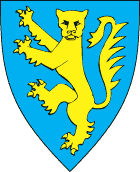 